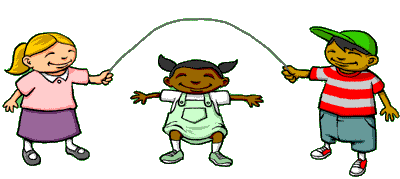 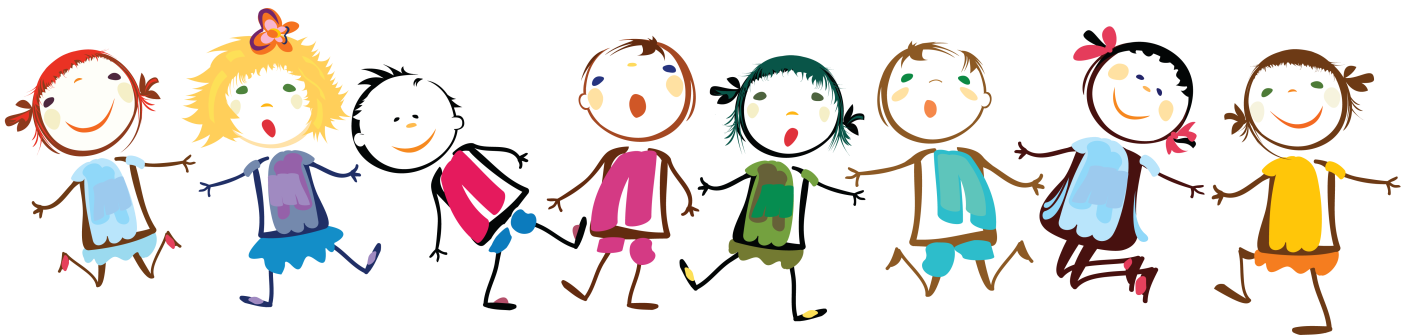 "Попади в воротики"
Дети с помощью воспитателя распределяются парами и встают на расстоянии 4—6 шагов один от другого. Между каждой парой посередине установлены воротики — из кубиков, кеглей или прутиков. Каждая пара получает один мяч и катает его друг другу через ворота.
Правила: катать мяч, не задевая ворота; отталкивать энергично одной или двумя руками (по указанию воспитателя).
Догоните меня!Воспитатель подходит к детям, которые сидят на стульчиках с одной стороны площадки, и говорит: «Толик, Аня, Маша, догоните меня!» Названые дети встают и догоняют воспитателя. Побегав немного, не очень быстро и не очень далеко, он дает себя поймать. При повторении игры количество детей, которые ловят воспитателя, увеличивается. Под конец игры воспитателя ловят уже все дети.Найди свой домик!Детей необходимо поделить на две группы и посадить на стульчики на противоположных сторонах площадки. На слова воспитателя: «Дети гуляют по площадке, ходят, бегают…, цветы обходят» дети расходятся по площадке, ходят и бегают, кто куда хочет. Воспитатель: «А ну кА дети, не зевайте, как услышите гудок – убегайте!», дает сигнал: «У – у – у». Дети спешат к своим домикам и садятся на свои места. Игра повторяется.ПтичкиДети – «птички» садятся на стульчики, расставленные за начертанной линией. На слова воспитателя: «Ай, птички полетели!» птички летают по всей площадке, кто куда хочет. На слова воспитателя: «Птички в гнезда полетели» дети спешат и садятся на свои стульчики. Воспитатель называет самую ловкую и быструю птичку, которая первая прилетела в свое гнездо. Игра повторяется.Дети в лесуДети сидят на стульчиках, которые стоят с одной стороны площадки. На слова воспитателя:

Дети по лесочку гуляют,
Листья желтые и красные собирают,
В букеты красиво собирают,
В небо высоко поднимают
Дети расходятся по всей площадке и выполняют соответствующие движения. На слова: «На свои места!» дети бегут к своим стульчикам и садятся на них. Выигрывает тот участник игры, который ни разу не ошибся, правильно выполнял движения.БукетДети сидят на стульчиках, у каждого из них в руках одинаковые по цвету цветы (одних детей ромашки, у других – гвоздики). Воспитатель встает перед детьми на 5 – 6 шагов отходит назад и говорит: «Я хочу собрать букет белых цветов» (показывает детям ромашку). Дети подходят к воспитателю и высоко поднимают руки – слаживают букет из ромашек. Затем дети возвращаются на свои места. Дальше воспитатель показывает красную гвоздику и говорит, что хочет собрать букет из красных цветов. К ней подходят дети с гвоздикой и так же слаживают букет. Воспитатель называет детей, которые справились с заданием, не ошиблись. Игра повторяется.Подвижная игра «Снег идёт»Цель: научить соотносить собственные действия с действиями участников игры; упражнять детей в беге, делать повороты вокруг себя.Воспитатель читает стихотворение:Белый снег пушистый в воздухе кружится,И на землю тихо, падает, ложится.Дети бегают по кругу, кружатся.Подвижная игра «Вороны и собачка»Цель: научить детей подражать движениям и звукам птиц, двигаться, не мешая друг другу.Выбирается «собачка», остальные дети - «вороны».Возле ёлочки зелёной      Дети прыгают, Скачут, каркают вороны: «Кар! Кар! Кар!»    изображая ворону.Тут собачка прибежала   Дети убегают от И ворон всех разогнала: «Ав! Ав! Ав!»       «собачки».Игра повторяется 2-3 раза. Игра с косынкамиДети сидят на стульчиках с одной стороны площадки. У каждого из них в руках косынки. Воспитатель стоит в стороне в нарисованном кругу и спрашивает: «Дети, у всех у вас есть косынки?» Дети отвечают, что у всех они есть. На слова воспитателя: 

Вы скорей сюда бегите,
И косынки покажите!

Дети бегут к воспитателю, встают возле него и показывают косынки в правой и в левой руке. На слова воспитателя: «Походим, побегаем» дети ходят, куда кто хочет. Под бубен воспитателя в конце игры дети садятся на корточки и закрывают свое лицо косынкой. Воспитатель тихонько перебегает в другой круг, который нарисован дальше от детей, и говорит: «Посмотрите, дети, вот где я» и снова завет к себе детей. Игра повторяется.ПузыриДети – это как бы не надутые «пузыри». Они приседают в разных концах площадки, а на слова воспитателя: «Пузыри надуваются» дети поднимаются, медленно отводя руки в стороны, как можно дальше назад. На слова воспитателя: «Из пузырей выходит воздух» дети приседают снова на корточки, выдыхая воздух, произносят звук «С- с- с». Воспитатель, стоя на одном месте, претворяется, что надувает пузыри (дети в это время поднимаются). Дальше он произносит: «Пузыри полетели по площадке». После этих слов дети начинают кружиться, прыгать, бегать по площадке. На слова воспитателя: «Пузыри сели!» дети садятся на заранее подготовленные стульчики.Наш поездДети садятся на стульчики, поставленных один за другим, (как вагоны), и поют песенку вместе с воспитателем:

Наш поезд отъезжает,
Вагоны бегут,
А в поезде наши
Ребята сидят.

На слова:

Тук – тук, тук – тук – тук,-
Нам слышно все:
Бежит паровоз,
Он ребят везет.
Дети, держась за спинку стула впереди сидящего, в темп песни ритмично топают ногами (как стук колес). Воспитатель поет дальше:

Ну вот и остановка – 
Пора нам вставать.
Пойдем в лесочек
Грибочки собирать!

Дети после третьего куплета встают из своих мест – «выходят из вагонов» и вместе с воспитателем ходят, собирают искусственные грибы, перебегают на следующее место и повторяют то же самое. На слово воспитателя: «паровоз» - первый ребенок, который сидит на стульчике, в виде водителя, гудит. Дети спешат к поезду и едут дальше. Игра повторяется.Кот и мышиДети – «мыши» сидят в норках – на стульчиках с одной стороны площадки. В условленном месте, в стороне, сидит «кот»; роль кота сначала выполняет воспитатель или ребенок, который постарше ребят. Кот засыпает, мышки разбегаются по площадке. Кот просыпается, мяукает и начинает ловить мышей, которые возвращаются в свои норки и садятся на свои места.Кот, мыши и домикНа одном конце площадки за проведенной линией сидят дети – «мыши», а с боку площадки встает ребенок – «кот». С противоположной стороны площадки – «домик» - расставлены стульчики сидением к центру. Кот засыпает, а мыши в это время переходят домик очень осторожно и тихо стучат пальцами по сидениям стульчиков, как – будто скребутся. На слова воспитателя: «кот» кот мяукает и ловит мышек, которые убегают за нарисованную линию на свои места. При повторении игры выбирают другого кота.Найди мяч!Дети сидят на стульчиках с одной стороны площадки. Воспитатель, называя имя присутствующего ребенка, подает мяч. Затем все дети встают, поворачиваются в обратную сторону и закрывают глаза.
Воспитатель поет песенку:

Валю, ты спрячь быстрей
Мяч большой голубой!
Мяч этот мы найдем
И тебе принесем.

Ребенок в это время прячет мяч и возвращается на свое место. Воспитатель, обращаясь ко всем участникам, говорит:

А теперь ищите мяч
Большой и голубой.

Все дети раскрывают глаза и ищут спрятанный мяч. Кто первый нашел, приносит его Вали, при повторении игры прячет мяч уже она.Красные флажки поднять вверх!Посредине площадки поставлены стульчики в круг, спинками в середину, а в кругу на табуретке вазон. Дети с красными флажками в руках, один за другим идут во круг площадки. Под слова воспитателя:

Весело, радостно дошкольники идут,
Красные флажки в руках несут
Раз, два, раз, два, (6 раз)
Вот так, вот так
Красные флажки в руках несут.

Дети поднимают флажки и подходят к стульчикам и останавливаются напротив них. На определенный сигнал (слово воспитателя «положили») дети кладут флажки на стульчики. Затем они начинают бегать, прыгать, скакать, кружиться на площадке. На слова воспитателя: «Флажки поднять вверх!» дети спешат к стульчикам, берут флажки обеими руками или сначала правой рукой, а затем левой и поднимают их вверх. Воспитатель называет детей, которые первыми подняли флажки вверх. Игра повторяется с того момента, когда дети положат флажки на свои стульчики.Найди флажок!Дети сидят на стульчиках с закрытыми глазами. Воспитатель через несколько шагов от них прячет флажки. На слова воспитателя: «Ищите флажки!» дети встают и идут их искать. Тот, кто нашел флажок, берет его и садится на свое место. Когда все флажки будут найдены, дети ходят с флажками под звуки бубна у воспитателя. Вперед ведет ребенок, который первый нашел флажок. После ходьбы игра повторяется.Кто найдет флажок?Воспитатель держит два флажка и, обращаясь к детям, говорит:

Вот у меня в руке
Два маленьких флажка,
Но смотреть на них нельзя.
Дети закрывают глаза. Воспитатель продолжает:
В снегу их спрячу.
Кто хоть один флажок,
Найдет – тот молодец.
Воспитатель прячет флажки за деревом и говорит:
А теперь те флажки,
Что держал я в руке,
Отыскать я разрешаю!
Дети ходят и ищут. Воспитатель говорит:
Кто нашел их в этот миг
Пусть ко мне он подбежит!Поезд 1Дети встают один за другим в колонну. Это вагоны. Первым в колоне, «паровозом» встает воспитатель или кто – нибудь из старших детей. Воспитатель дает свисток, дети начинают двигаться вперед, постепенно ускоряя темп ходьбы, которая плавно переходит в бег. Подъезжая к станции (к определенному месту), дети на слова воспитателя: «Пришел, пришел, пришел» снова переходят на ходьбу. На слово: «Приехали» дети останавливаются и паровоз выпускает пар (ребенок, который стоит впереди, произносит звук «ш – ш – ш»). Игра повторяется.Где позвонили?Дети сидят на стульчиках вокруг площадки или стоят в кругу. Один ребенок выбирается воспитателем в середину круга; ей закрывают глаза цветным колпаком. Воспитатель дает звоночек одному из участников игры, который сидит на стульчике, и предлагает позвонить, когда он поднимет руку. Участник, у которого закрыты глаза, показывает рукой, откуда донесся звук. Если покажет правильно, ей открывают глаза, а тот, кто звонил, поднимает звоночек и показывает его. Если не отгадает, слушает звоночек еще раз. После этого воспитатель выбирает следующего ребенка в середину круга и игра повторяется снова.Кто разбудил медведя?Дети сидят на стульчиках полукругом, а один ребенок с медвежонком на руках сидит спиной к детям. Кто – нибудь из детей громко кричит «ку – ка – ри – ку!» Ребенок обращаясь к медведю со словами «Пойдем поищем петушка», обходит всех детей и, остановившись перед тем, кто кукарекал, говорит: «Ты разбудил медведя». Если он отгадал, то они меняются местами, и игра повторяется.Бабочка 1Привязать к нитке вырезанную из бумаги бабочку. Бабочку пронести перед лицами детей, которые стоят полукругом или в кругу. Дети дуют на бабочку. Бабочка отлетает от них. Начинать дуть нужно только тогда, когда бабочка уже перед лицом ребенка.Подвижная игра «Гуси – гуси»Цель: развитие у детей координации движений, быстроты реакции, умения играть в команде.Дети стоят у одной стены комнаты. Водящий (взрослый) посередине. Ведущий говорит: «Гуси, гуси».
Дети: «Га, га, га».
Ведущий: «Есть хотите?» 
Дети: «Да, да, да».
Ведущий: «Ну, летите - раз хотите, только крылья берегите».Дети бегут к противоположной стене (там их домик), а ведущий должен успеть осалить как можно больше детей.  Подвижная игра «Воробушки и автомобиль» Цель: приучать детей бегать в разных направлениях, не наталкиваясь друг на друга, начинать движение и менять его по сигналу воспитателя, находить своё место.Описание. Дети – «воробушки» садятся на скамейку – «гнёздышки». Воспитатель изображает «автомобиль». После слов воспитателя: «Полетели, воробушки, на дорожку» - дети поднимаются и бегают по площадке, размахивая руками – «крылышками». По сигналу воспитателя: «Автомобиль едет, летите, воробушки, в свои гнёздышки!» - «автомобиль» выезжает из «гаража», «воробушки» улетают в «гнёзда» (садятся на скамейки). «Автомобиль» возвращается в «гараж»."Поезд"
Дети строятся в колонну по одной стороне площадки или вдоль стены комнаты. Первый стоящий в колонне -«паровоз», остальные — «вагоны».
Воспитатель дает гудок, и дети начинают двигаться вперед (без сцепления); вначале медленно, затем быстрее и наконец переходят на бег (при медленном движении дети могут произносить звук «чу-чу-чу»).
«Поезд подъезжает к станции»,— говорит воспитатель. Дети постепенно замедляют темп и останавливаются. Воспитатель вновь дает гудок, и движение поезда возобновляется.
Воспитатель регулирует темп и продолжительность движения детей. Первое время воспитатель сам ведет колонну детей, а затем ставит впереди более активного ребенка. Вариант игры. После остановки поезда дети идут погулять. Услышав гудок, дети бегут в условленное место (к стене) и строятся в колонну. Вначале можно разрешить детям строиться в любом порядке, а к концу года следует приучать запоминать свое место в колонне — находить свой «вагон»."Наседка и цыплята"
Дети изображают «цыплят», а воспитатель — «наседку».
На одной стороне площадки огорожено веревкой место— «дом», где помещаются цыплята с наседкой (веревка натягивается между деревьями или двумя стойками на высоте 40—50 см).
Наседка подлезает под веревку и отправляется на поиски корма. Через некоторое время она зовет цыплят: «Ко-ко-ко-ко». По этому сигналу все цыплята подлезают под веревку, бегут к наседке и вместе с ней гуляют по площадке.
Когда воспитатель говорит «большая птица», все цыплята бегут домой.
Воспитатель говорит «большая птица» только после того, как все дети подлезли под веревку и немного побегали по площадке.
"Лягушки"
Посередине площадки чертят большой круг или кладут толстый шнур в форме круга. Группка детей располагается по краю круга, остальные садятся на стулья, расставленные по одной стороне площадки. Вместе с детьми, сидящими на стульях, воспитатель говорит следующие стихи:
Вот лягушки по дорожке
Скачут, вытянувши ножки,
Ква-ква-ква, ква-ква-ква,
Скачут, вытянувши ножки.
Дети, стоящие по кругу, подпрыгивают, изображая «лягушек». По окончании стихотворения дети, сидящие на стульях, хлопают в ладоши (пугают лягушек); лягушки прыгают в «болотце» — перепрыгивают через черту — и тихонько присаживаются на корточки.
При повторении игры роли меняются.
Правила: мяч останавливать руками, не допуская касания ног; долго не задерживать, стараться тут же откатить другому."Попади в цель"
Воспитатель ставит или подвешивает 2—3 вертикальные цели—это может быть обруч с картонным кружком посередине, щит-мишень, снежная фигура с удобным для метания предметом (лиса с колобком, заяц с корзиной). Перед целями на расстоянии 1,5—2 м обозначается полоса шириной 40 см. На ней напротив каждой цели стоят ведерки с мячами, шишками, мешочками с песком. 2—3 детей встают к ведеркам, берут предметы и метают их в цель одной и другой рукой. Собирают брошенные предметы в ведерки, выходят другие играющие.
Правила: метать по сигналу той рукой, какой укажет воспитатель; собирать предметы после того, как все произвели метание; выполнять метание, не выходя за пределы полосы.
"Кто дальше "
бросит мешочек. 5—6 детей стоят на одной стороне площадки за начерченной линией или положенной веревкой. У каждого по четыре мяча или мешочка с песком. По сигналу воспитателя дети бросают по 2 раза правой и левой рукой, затем бегут к мячам, поднимают их и возвращаются обратно.
Правила: бросать обязательно одной и другой рукой; бе¬жать за мешочками только по сигналу."Подбрось повыше"
Воспитатель раздает детям мячи диаметром 12—15 см и предлагает поиграть с ними, бросая вверх и стараясь поймать после броска.
Правила: бросать сначала невысоко, чтобы суметь поймать; ловить мяч кистями рук, не прижимая к груди; если мяч упал, его можно поднять и продолжить упражнение."Через болото"
На площадке из кирпичиков (плоских фанерок размером 15X20 см) выкладываются 2—3 дорожки длиной 3 м. Расстояние между кирпичиками 10—15 см. 2—3 детей встают у первых кирпичиков и по сигналу идут по дорожкам.
Правила: вставать только на кирпичики, не касаясь пола: до¬ходить до конца дорожки.
"Курочка и цыплята"
Дети располагаются за веревкой, подвешенной на высоте 25 см. Воспитатель-наседка зовет цыплят гулять. Они перешагивают через веревку и разбегаются по площадке. На сигнал «большая птица» убегают. Воспитатель в это время опускает веревку вниз.
Правила: перешагивать после сигнала, не толкаясь, удерживая равновесие на одной ноге; убегать после сигнала."Солнышко и дождик"
Дети встают по кругу.-
«Смотрит солнышко в окошко, Идут по кругу.
Светит в нашу комнатку».
«Мы захлопаем в ладоши, Хлопают стоя на месте.
Очень рады солнышку.
Топ-топ-топ-топ! Ритмично притопывают на
Топ-топ-топ-топ! месте.
Хлоп-хлоп-хлоп-хлоп! Ритмично хлопают в ладоши,
Хлоп-хлоп-хлоп
На сигнал «дождь идет, скорей домой» дети убегают. Воспитатель говорит «Солнышко светит», Игра повторяется."Мишка идет по мостику"
На землю кладут доски (ширина 25 см, длина 2—2,5 м). За ними на высоте поднятой руки ребенка подвешивают на веревке ленточки. Соответственно количеству досок вызывают детей, они встают на четвереньки и по сигналу ползут до конца доски. Сходят с доски, подпрыгивают, снимают по одной ленточке—медведи достают малину. Когда все дети проползут, воспитатель предлагает побегать с ленточками по площадке. По сигналу все собираются, воспитатель вешает ленточки на веревку. Игра повторяется.
Правила: идти по скамейке на четвереньках (на ступнях и ладонях); доходить до конца доски."Парами на прогулку"
На одной стороне площадки из шнуров (стульев, стоек) образуют ворота. Дети, держась за руки, встают парами (произвольно, кто с кем хочет), воспитатель помогает им в этом. На сигнал «идем гулять» дети парами проходят через ворота, а затем расходятся по площадке. Здесь они могут попрыгать, присесть — «собираем ягоды, цветы». На сигнал «идем домой» малыши снова встают парами и проходят через ворота.
Правила: идти парами, держась за руки; согласовывать свои движения, не отставать и не опережать; уступать дорогу, проходя ворота.
Усложнение: сделать еще одни ворота и предложить проходить в те ворота, которые окажутся ближе при сигнале «идем домой"Попади в круг"
Дети стоят по кругу на расстоянии 2—3 шагов от лежащего в центре большого обруча или круга (из веревки или начерченного на земле) диаметром 1—1,5 м. В руках у детей мешочки с песком или другие предметы для метания. По сигналу они бросают предметы в круг правой и левой рукой, по другому сигналу берут их из круга. Воспитатель отмечает тех, кто сумел попасть.
Правила: бросать и брать только по сигналу; стараться по¬пасть в обруч; бросать одной, при повторении другой рукой.
"Кружись — не упади!"
В играх с ходьбой «Нам весело», «Парами на прогулку», «Солнышко и дождик» вводится кратко¬временное медленное кружение на месте.
"Шире шагай"
На площадке в 2—3 ряда раскладываются обручи (пластмассовые или плоские из фанеры диаметром 60 см), в каждом ряду 5—6 обручей. 2—3 детей по сигналу шагают из обруча в обруч. Дойдя до конца, подпрыгивают, хлопают в ладоши и возвращаются.
Правила: идти с промежуточным шагом в обруче, но не вы¬ходя за его края, не задевать за обручи.«Лохматый пес»
Один из детей изображает «пса» ; он ложится на коврик на живот, голову кладет на протянутые вперед руки. Остальные дети тихонько подходят к нему под чтение воспитателем стихов:
Вот лежит лохматый пес,
В лапы свой уткнувши нос.
Тихо, смирно он лежит,
Не то дремлет , не то спит.
Подойдем к нему, разбудим
И посмотрим что-то будет.
Пес вскакивает начинает лаять .дети разбегаются. Пес гонится за ними. Когда все дети разбегаются и прячутся, пес опять ложиться на коврик. Игра повторяется с новым водящим.«Береги предмет»
Играющие образуют круг. Один из играющих находится в середине круга (водящий), остальные стоят, несколько расставив ноги и держа руки за спиной (и.п) . У ног каждого ребенка лежит кубик ( или другой предмет). Водящий старается взять этот кубик. Желая уберечь его, играющий приседает, закрывает кубики руками и не дает до него дотронутся . Как только водящий отходит, играющий встает.«Трамвай»
Дети стоят вдоль стены комнаты или стороны площадке в колонне парами, держа друг друга за руку. Свободной рукой они держат шнур, концы которого связаны ( один держит правой рукой другой левой). Воспитатель находится в одном из углов комнаты и держит в руке три цветных флага – желтый, красный ,зеленый. Воспитатель поднимает флаг зеленого цвета , и дети бегут трамвай двигается. Добежав до воспитателя, дети смотрят, не сменился ли цвет флага: если поднят зеленый, движение продолжается, если появился желтый или красный флаг, дети останавливаются и ждут, когда появится зеленый цвет, чтобы можно было снова двигаться «Догони меня»
Дети сидят на стульчиках, поставленных у одной из стен комнаты или по стороне площадки. «Догони меня»,- предлагает воспитатель и бежит к противоположной стороне площадки. Дети бегут за воспитателем. Стараясь поймать его. Затем воспитатель снова говорит: «Догони меня», - и бежит в противоположную сторону. А дети снова его догоняют. После двух пробежек дети садятся на стульчиках и отдыхают. Затем игра возобновляется.
Игру лучше проводить с небольшим количеством детей.«Конники»
Группа детей становится у одного края площадки. Воспитатель дает каждому палку длинной 50-60 см. Дети садятся на палку верхом и скачут на противоположную сторону площадки, изображая конников , стараясь не наталкиваться друг на друга и не задевать предметы, оборудование находящиеся на площадке.
Во время игры воспитатель может предложить детям двигаться быстрее или медленнее в разных направлениях. Когда дети научатся быстро бегать, можно устроить соревнования.«Такси»
Дети становятся внутрь большого обруча( диаметром1м.) , держат его в опущенных руках: один – у одной стороны обода . другой – у противоположной, друг за другом. Первый ребенок – водитель такси, второй – пассажир. Дети бегают по площадке или по дорожке. Через некоторое время меняются ролями.
Одновременно могут играть 2-3 пары детей, а если позволяет площадь- то больше. Когда дети научатся бегать в одном направлении, воспитатель может дать задание бегать в разных направлениях, делать остановки. Можно место остановки обозначить флажком. На остановке пассажиры меняются, один выходит из такси, другой садится.«Ровным кругом»
Дети взявшись за руки, ритмично идут по кругу, говорят:
«Ровным кругом друг за другом
Мы идем за шагом шаг, стой на месте!
Дружно вместе ,сделай вот так!»
С окончанием слов останавливаются и повторяют движения, которые показывает воспитатель, например повернуться, наклониться. Нужно ритмично идти по кругу, сохраняя интервал; не заходить в круг.«Тишина»
Дети ходят врассыпную по залу. Воспитатель говорит следующие слова: 
«Тишина у пруда не колышется вода
Не шумит камыш, засыпает малыш».
Как только воспитатель закончил говорить слова, дети ложатся на пол и имитируют сон.
Воспитатель ходит между детьми и отмечает, кто крепко спит.«У ребят порядок строгий»
По первому сигналу играющие разбегаются из шеренги врассыпную и произносят речевку6 «У ребят порядок строгий, знают все свои места, ну, трубите веселее: тра-та та, тра-та- та». По второму сигналу все быстро строятся в шеренгу.
Сначала можно вставать на свободные места , но к концу года на свое место. «Мой веселый звонкий мяч»
Дети становятся в круг воспитатель с корзиной маленьких мячей в центре. Все вместе произносим слова:
Мой веселый звонкий мяч
Ты куда помчался вскачь
Красный, жёлтый, голубой
Не угнаться за тобой
По окончанию слов воспитатель подбрасывает мячи в верх так что бы они разлетелись в разные стороны. Дети должны быстро собрать их назад в корзину.« Куры в огороде»
Посередине площадки ограничивается большое пространство – огород. С одной стороны его дом сторожа, с другой – курятник, в нем куры дети. Роль сторожа выполняет воспитатель или один из детей. По сигналу «куры гуляют» дети подлезают под шнуры и ходят в огороде, ищут корм, бегают. Сторож замечает кур в огороде и гонит их – хлопает в ладоши, приговаривая «кыш-кыш». Куры убегают , подлезают под шнур прячутся в дом. Сторож обходит огород и тоже возвращается домой. 
Каждый ребенок выбирает себе домик. Это может быть плоский обруч …. По сигналу дети выбирают на площадку и бегают в разных направлениях. На сигнал «найди свой домик» занимают домики.
Дети должны бегать легко, в разных направлениях, не наталкиваться; не подбегать к домику до сигнала «Скорее в круг»
На площадке чертят круг диаметром 4 метра в середине – круг поменьше диаметром 2 метра . дети ходят друг за другом за большим кругом. Между большим и малым кругом ходит воспитатель. На сигнал скорее в круг дети стараются вбежать в маленький круг, воспитатель ловит их, пойманные останавливаются на месте. Затем они снова становятся в круг.
Усложнение: воспитатель выбирает себе помощника.«Не опаздывай»
Воспитатель раскладывает на полу кубики. Дети становятся у кубиков. По сигналу воспитателя они разбегаются по всей комнате , по сигналу «Не опаздывай!» бегут к кубикам. Первоначально дети могут подбегать к любому свободному предмету, постепенно они привыкать занимать свое место. При повторение игры можно предложить бегать детям как лошадки
Во время игры воспитатель следит, чтобы дети дальше убегали от кубиков, не наталкивались друг на друга, помогали друг другу найти свой кубик, когда прозвучит сигнал.
«Где звенит колокольчик»
Дети сидят или стоят по одной стороне комнаты. Воспитатель просит их отвернуться к стене и не поворачиваться. В это время няня с колокольчиком прячется от них, например за шкаф. Воспитатель предлагает послушать на звук где звенит колокольчик , и найти его. Дети поворачиваются и идут на звук, находят его , затем собираются около воспитателя. Тем временем няня переходит в другое место – и игра повторяется.
Дети не должны смотреть, куда прячется няня. Для этого воспитатель собирает его около себя и отвлекает их внимание. Звонить в колокольчик сначала надо тихо потом громче. «Огуречик»
В одном конце площадке – воспитатель «ловишка», в другом дети . дети приближаются к ловишке прыжками на двух ногах под приговорку, произносимую воспитателем:
Огуречик, огуречик ,
Не ходи на тот конечик:
Там мышка живет,
Тебе хвостик отгрызет.
По окончанию слов дети убегают на свои места, ловишка их ловит.Подвижная игра «Хоровод»Цель: учить детей водить хоровод; упражнять в приседании.Дети за воспитателем проговаривают слова. Взявшись            за руки, ходят по кругу.Вокруг розовых кустов, среди травок и цветовКружим, кружим хоровод, ох, весёлый мы народ!До того мы закружились, что на землю повалились.Бух!При произнесении последней фразы выполняют приседания. «Лошадки»
Дети становятся парами. В паре один – «лошадка». Другой – «возчик». Используются вожжи, или дети держат друг друга за поясок . Воспитатель говорит:
Поехали , поехали, с орехами , с орехами
К детке по репку, по пареньку,
по сладеньки, по горбатеньки.
С окончанием текста дети продолжают бежать в том же ритме под проговаривание воспитателя: «Гоп, гоп». бегу до тех пор пока воспитатель не скажет: «Тпру- у». «У медведя во бору»
На одном конце площадки проводится черта. Это опушка леса. за чертой, на расстоянии 3-2 шагов от нее, очерчивается место для медведя. На противоположной стороне обозначается линией «дом детей». Воспитатель выбирает медведя. Воспитатель говорит идем гулять. Дети идут и говорят слова:
У медведя во бору грибы , ягоды бегу,
А медведь не спит, все на нас рычит.
Медведь должен сидеть на своем месте. Когда играющие произносят последнее «рычит», медведь с рычанием встает и догоняет детей ,которые бегут к себе «домой». Пойманного, медведь ведет к себе.
После того как медведь поймает 3-2, выбирается новый медведь. «Найди свой цвет»
Дети получают флажки 3-4 цветов : один- красного, другие – синего, третьи – желтого, и группируются по 4-6 человек в разных углах комнаты. В каждом углу воспитатель ставит на подставке цветной флажок (красный, синий, желтый).
По сигналу воспитателя «идем гулять» дети расходятся по площадке группками или в одиночку. По сигналу воспитателя «найди свой цвет» дети бегут к флажку соответствующего цвета. «Найди себе пару»
Для игры нужно приготовить флажки по количеству детей. Половина флажков одного цвета – остальные другого. Дети получают по одному флажку. По сигналу воспитателя дети разбегаются по площадке. По другому сигналу дети, имеющие одинаковые флажки, находят себе пару. 
В игре должно принимать не четное количество детей , чтобы один из играющих оставался без пары. Обращаясь к оставшемуся без пары, все играющие хором говорят:
Ваня, Ваня не зевай себе пару выбирай.
Затем по удару бубна дети опять разбегаются, и игра повторяется
Подвижная игра «Карусель»Цель: развивать у детей равновесие в движении, навык бега, повышать эмоциональный тонус.Описание. Воспитатель предлагает детям покататься на карусели. Держит в руках обруч (находясь в середине обруча) с привязанными к нему разноцветными ленточками. Дети берутся за ленточки, воспитатель двигается с обручем. Дети идут, а затем бегут по кругу. Воспитатель говорит:Еле-еле, еле-еле завертелись карусели,А потом, а потом всё бегом, бегом, бегом!Тише, тише, не бегите, карусель остановите,Раз и два, раз и два, вот и кончилась игра!Дети останавливаются. Подвижная игра «Раз, два, три – беги!»Цель: упражнять детей в умении действовать по сигналу; развивать быстроту бега, слаженность коллективных действий.Описание. Дети стоят возле воспитателя и слушают, что он скажет. Если воспитатель говорит: «Раз, два, три, к дереву беги», дети бегут к дереву и ждут воспитателя. Если воспитатель скажет: «Раз, два, три, к песочнице беги», дети бегут к песочнице и ждут воспитателя. Подвижная игра «Акула и рыбки»Цель: развитие умения у детей бегать в определённом направлении; ориентироваться в пространстве.Дети – «рыбки» «плавают». По сигналу воспитателя: «Акула» - дети прячутся, «уплывают» в укрытие (домик из каната).Подвижная игра «Солнышко и дождик»Цель: учить детей ходить и бегать врассыпную, не наталкиваясь друг на друга, приучать их действовать по сигналу восп-я.Описание. Дети присаживаются на корточки за чертой, обозначенной воспитателем. Воспитатель говорит: «На небе солнышко! Можно идти гулять». Дети бегают по площадке. На сигнал: «Дождик! Скорей домой!» - бегут за обозначенную линию и присаживаются на корточки. Воспитатель снова говорит: «Солнышко! Идите гулять», и игра повторяется. Подвижная игра «Вейся, венок»Цель: учить детей водить хоровод; упражнять в беге.Описание. Дети и воспитатель стоят около дерева, вокруг которого можно образовать круг и поводить хоровод. Воспитатель произносит: «Вы, ребята, листочки, из которых я буду плести веночки. Подул ветерок, разлетелись листочки» (дети выполняют бег по площадке). По сигналу воспитателя: «Вейся, венок! Завивайся, венок! Да не путайся!» (дети бегут к воспитателю). Воспитатель помогает образовать круг. Вместе с воспитателем дети водят хоровод вокруг дерева, произнося рифмованные строки:Выйдем, выйдем погулять, погулять в садочек,Будем листья собирать, сделаем веночек.Много листьев наберём, жёлтеньких и красных,И веночки мы сплетём из листочков разных. Подвижная игра «Самолёты»Цель: учить детей бегать в разных направлениях, не наталкиваясь друг на друга; приучать их внимательно слушать сигнал и начинать движение по словесному сигналу.Описание. Воспитатель предлагает детям приготовиться к «полёту», показав предварительно, как «заводить» мотор и как «летать». Воспитатель говорит: «К полёту приготовиться. Завести моторы!» - дети делают вращательные движения руками перед грудью и произносят звук: «Р-р-р». После сигнала воспитателя: «Полетели!» - дети разводят руки в стороны (как крылья у самолёта) и «летят» - разбегаются в разные стороны. По сигналу воспитателя: «На посадку!» - дети садятся на скамейку.Подвижная игра «Снежинки и ветер»Цель: развитие воображения детей, внимательности, умения играть в коллективе; упражнять в беге, делать повороты вокруг себя, в приседании.Воспитатель произносит слова:А сейчас я посмотрю:Кто умеет веселиться,Кто мороза не боится.Воспитатель – «ветер» имитирует дуновение ветра, а дети – «снежинки» передвигаются по площадке, изображая полёт снежинок. Дети прячутся (присаживаются), когда воспитатель прекращает дуть. Подвижная игра «Мороз Красный Нос»Цель: развитие умения выполнять характерные движения; упражнять детей в беге.Воспитатель стоит напротив детей на расстоянии 5 метров и произносит слова:Я – Мороз Красный Нос. Бородою весь зарос.Я ищу в лесу зверей. Выходите поскорей!Выходите, зайчики! Девочки и мальчики!(Дети идут навстречу воспитателю.)- Заморожу! Заморожу!Воспитатель пытается поймать ребят – «зайчат». Дети разбегаются. Подвижная игра «Пастух и стадо»Цель: закреплять у детей умение играть по правилам игры, упражнять в ходьбе и беге.Описание. Дети изображают «стадо» (коров, телят, овец). Выбирают «пастуха», дают ему дудочку и «кнут» (прыгалку). Воспитатель произносит слова, дети выполняют движения по тексту:Рано – рано поутруПастушок: «Ту-ру-ру-ру»,(«Пастушок» играет на дудочке.)А коровки в лад емуЗатянули: «Му-му-му».Дети – «коровки» мычат. Затем «пастух» гонит «стадо» в поле (на условленную лужайку), все ходят по ней. Через некоторое время «пастух» щёлкает кнутом (прыгалкой), гонит «стадо» домой. Игра повторяется. Подвижная игра «Лохматый пёс»Цель: учить детей двигаться в соответствии с текстом, быстро менять направление движения, бегать, стараясь не попадаться ловящему и не толкаясь.Описание. Дети стоят на одной стороне площадки. Один ребёнок, находящийся на противоположной стороне, изображает «пса». Дети тихонько подходят к нему, а воспитатель в это время произносит:Вот лежит лохматый пёс,В лапы свой уткнувши нос,Тихо, смирно он лежит,Не то дремлет, не то спит.Подойдём к нему, разбудимИ посмотрим: «Что-то будет?»Дети приближаются к «псу». Как только воспитатель заканчивает чтение стихотворения, «пёс» вскакивает и громко «лает». Дети разбегаются, «пёс» старается поймать кого-нибудь. Когда все дети спрячутся, «пёс» возвращается на место. Подвижная игра «Зайцы и волк»Цель: приучать детей внимательно слушать воспитателя, выполнять  прыжки и другие действия в соответствии с текстом; учить ориентироваться в пространстве, находить своё место.Описание. Дети – «зайцы» прячутся за кустами и деревьями. В стороне, за кустом, находится «волк». «Зайцы» выбегают на полянку, прыгают, щиплют травку, резвятся. По сигналу воспитателя: «Волк идёт!» - «зайцы» убегают и прячутся за кусты, деревья. «Волк» пытается их догнать. В игре можно использовать стихотворный текст:Зайки скачут: скок, скок, скок –На зелёный на лужок.Травку щиплют, кушают,Осторожно слушают,Не идёт ли волк?Дети выполняют движения по тексту. С окончанием текста появляется «волк» и начинает ловить «зайцев». Первое время роль «волка» выполняет воспитатель. «По ровненькой дорожке»Цель: развивать у детей согласованность движения рук и ног; приучать ходить свободно в колонне по одному; развивать чувство равновесия, ориентировке в пространстве.Описание. Дети, свободно группируясь, идут вместе с воспитателем. Воспитатель в определённом темпе произносит следующий текст, дети выполняют движения согласно тексту:По ровненькой дорожке,Идти шагом.По ровненькой дорожкеШагают наши ножки:Раз – два, раз – два.По камешкам, по камешкам,Прыгать на двух ногах с продвижением вперёд.По камешкам, по камешкам…В ямку – бух!Присесть на корточки.Подняться.Стихотворение повторяется снова. После нескольких повторений воспитатель произносит другой текст:По ровненькой дорожке, по ровненькой дорожкеУстали наши ножки, устали наши ножки,Вот наш дом – здесь мы живём.По окончании текста дети бегут в «дом» - заранее обусловленное место за кустом, под деревом и т.п. 